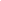 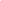 BIÊN NHẬN HỒ SƠĐĂNG KÝ XÉT TUYỂN THẲNG TRÌNH ĐỘ THẠC SĨI. Phần do người đăng ký xét tuyển thẳng ghi1. Họ và tên: 						Ngày sinh:		Nơi sinh:	2. Ngành/Chuyên ngành đăng ký xét tuyển thẳng:	II. Phần do Trường tổ chức tuyển sinh ghi* Lưu ý:- Yêu cầu xếp hồ sơ theo đúng thứ tự ở trên.BIÊN NHẬN HỒ SƠĐĂNG KÝ XÉT TUYỂN THẲNG TRÌNH ĐỘ THẠC SĨI. Phần do người đăng ký xét tuyển thẳng ghi1. Họ và tên: 						Ngày sinh:		Nơi sinh:	2. Ngành/Chuyên ngành đăng ký xét tuyển thẳng:	II. Phần do Trường tổ chức tuyển sinh ghi* Lưu ý:- Yêu cầu xếp hồ sơ theo đúng thứ tự ở trên.CỘNG HÒA XÃ HỘI CHỦ NGHĨA VIỆT NAMĐộc lập – Tự do – Hạnh phúc----//----PHIẾU ĐĂNG KÝ XÉT TUYỂN THẲNG TRÌNH ĐỘ THẠC SĨKính gửi: 	HỘI ĐỒNG TUYỂN SINH SAU ĐẠI HỌCTRƯỜNG ĐẠI HỌC KINH TẾ - LUẬT, ĐHQG TP. HCMTôi tên là:			Thuộc đối tượng xét tuyển thẳng sau (đánh dấu X)Ngành/Chuyên ngành đăng ký xét tuyển thẳng:	Năng lực ngoại ngữ đạt chuẩn theo quy định hiện hành (ghi rõ loại văn bằng, chứng chỉ)Anh, Pháp, Nga, Đức, Trung, Nhật, Hàn:………………	Địa chỉ liên lạc:	Số điện thoại:	Email:Quá trình đào tạo đại họcLoại hình đào tạo (Chính quy, Chuyên tu, Tại chức, Mở rộng): 		Dài hạn:		Ngắn hạn:		Thời gian đào tạo: Từ		đến:	Tốt nghiệp Trường/Viện:	Ngành học: 				Xếp hạng tốt nghiệp: (xuất sắc, giỏi, khá, trung bình khá, trung bình):	Nơi cấp, thời gian cấp:				Bài báo khoa học, đề tài NCKH, giải thưởng khoa học các cấp, tham gia các hội nghị khoa học quốc tế…(nếu có)Tôi cam đoan những lời khai trên là đúng sự thật, nếu có điều gì sai trái tôi xin chịu trách nhiệm trước pháp luật.ĐẠI HỌC QUỐC GIA TP. HCMTRƯỜNG ĐẠI HỌC KINH TẾ - LUẬTCỘNG HÒA XÃ HỘI CHỦ NGHĨA VIỆT NAMĐộc lập – Tự do – Hạnh phúcHỒ SƠ GỒMHỒ SƠ GỒMCóBổ sung1.02 Biên nhận hồ sơ2.Phiếu đăng ký xét tuyển thẳng3.Bằng đại học hoặc Quyết định công nhận tốt nghiệp (01 sao y bản chính)4.Bảng điểm đại học (01 sao y bản chính)5.Bài báo khoa học đăng trên tạp chí thuộc danh mục Web of Science/Scopus hoặc bài báo đăng trong Hội nghị thuộc danh mục Scopus (nếu có)6.Giấy chứng nhận kết quả thi đối với một trong các loại chứng chỉ ngoại ngữ sau đây: TOEFL, IELTS (IDP, British Council), TOEIC (IIG VN), HSK, TCF,…,bằng cử nhân ngoại ngữ (nếu có)7.Minh chứng nộp lệ phí xét tuyển thẳng (200.000đ)Người nộp hồ sơNgày……tháng……năm 202..Người nhận hồ sơĐẠI HỌC QUỐC GIA TP. HCMTRƯỜNG ĐẠI HỌC KINH TẾ - LUẬTCỘNG HÒA XÃ HỘI CHỦ NGHĨA VIỆT NAMĐộc lập – Tự do – Hạnh phúcHỒ SƠ GỒMHỒ SƠ GỒMCóBổ sung1.02 Biên nhận hồ sơ2.Phiếu đăng ký xét tuyển thẳng3.Bằng đại học hoặc Quyết định công nhận tốt nghiệp (01 sao y bản chính)4.Bảng điểm đại học (01 sao y bản chính)5.Bài báo khoa học đăng trên tạp chí thuộc danh mục Web of Science/Scopus hoặc bài báo đăng trong Hội nghị thuộc danh mục Scopus (nếu có)6.Giấy chứng nhận kết quả thi đối với một trong các loại chứng chỉ ngoại ngữ sau đây: TOEFL, IELTS (IDP, British Council), TOEIC (IIG VN), HSK, TCF,…,bằng cử nhân ngoại ngữ (nếu có)7.Minh chứng nộp lệ phí xét tuyển thẳng (200.000đ)Người nộp hồ sơNgày……tháng……năm 202..Người nhận hồ sơNgười tốt nghiệp hoặc có quyết định công nhận tốt nghiệp trình độ đại học chính quy (hoặc trình độ tương đương trở lên) với chương trình đào tạo từ 150 tín chỉ trở lên.Người tốt nghiệp hoặc có quyết định công nhận tốt nghiệp trình độ đại học chính quy loại giỏi có điểm trung bình tích lũy từ 8.0 trở lên (theo thang điểm 10).Người tốt nghiệp hoặc có quyết định công nhận tốt nghiệp trình độ đại học chính quy là thủ khoa của ngành.Người tốt nghiệp hoặc có quyết định công nhận tốt nghiệp trình độ đại học đạt giải nhất, nhì, ba các kỳ thi Olympic sinh viên trong nước và ngoài nước.…………., Ngày . . . . . . tháng. . . . . năm 202…Người đăng ký(Ký và ghi rõ họ tên)